【台北】魚路(金包里)古道+獅頭山公園+老街 一日親愛的 Lamigo貴賓，您好：歡迎您參加Lamigo行程。以下為此次出團資訊，請務必以此手冊內所詳載之集合時間與地點，以免錯過集合時間。(請注意：如有吃全素、早齋或其他特殊飲食需求，也請於出發前5天通知那米哥旅行社，逾期不受理變更餐食)	◎緊急聯絡電話： 第一天【台北車站】→【冷擎步道+金包里大路】健走(約6公里)→【午餐】→【獅頭山公園+神秘海岸】→【金包里老街】→【台北車站】午餐：行動糧【冷擎步道】連接冷水坑與擎天崗間的中湖戰備道冷擎步道位於冷水坑和擎天崗之間，沿著連接兩地的中湖戰備道路而行，穿越七星山、七股山到擎天崗的窪地，全程坡度平緩、綠蔭處處、交通便利、景觀豐富，平均海拔約七百多公尺，盛夏來此健行倍感涼爽，是一條大眾化的森林步道。【金包里大路】草山風，竹子湖雨「金包里」指的是金山，「大路」則是用石板舖設的路，有別於泥土舖面的小路。百年以前，金包里（金山）漁民利用這條古道，擔著魚貨翻山越嶺，至八芝蘭(士林)販售，然後再越嶺返回金包里，因此又稱做「魚路古道」。這條道路除了漁獲挑運外，還有如茶葉、硫磺的挑運、牛隻的運送、迎娶活動，甚至是軍事用途，均仰賴這條大路，因此它同時也是婚姻道、茶道、牛道、硫磺道及行軍道，走過這條金包里大路，恍如進入時光隧道一般，隨處可見先民在土地上留下的歷史痕跡。【擎天崗大草原】大台北的青青草原擎天崗主要植被為類地毯草和假柃木，可作牧草，衍然成為牧野風光、牛羊成群，甚至只為雅興遠程來賞牛，讓心底保留一點天真、心動的空間，晴天在連綿遼闊的青青草原，緩慢掠過的雲影，雨天時煙嵐四起，水墨暈深的濕意，閑散得近乎放縱，『芳草碧連天』構築出現代高頻波都會人，衷心嚮往的伊甸園。由於擎天崗的視野開闊，綠草如茵，秋天到擎天崗旅遊賞芒，與遍野的五節芒接受山風的吹拂，更是輕鬆舒暢。守護過往旅人的【嶺頭喦土地公廟】嶺頭喦土地公廟位於陽明山擎天崗步道起點，土地公是在清乾隆年間(約兩百多年前)，由竹子山的福德同土地公廟遷移過來的，門聯刻有「嶺高真福地、頭舉有神靈」。土地公廟的後方有一突出巨岩，因此當地人即將之取名為嶺頭喦（岩石的古字）土地公廟。目前福德宮為新建廟體，原廟移至新廟後方，可沿新廟旁走道尋得，舊廟型制為三塊板所成。【許顏橋】唯美浪漫的愛之橋當年，金山附近的茶農常要走魚路古道，將用布袋裝滿的茶葉以扁擔挑著，送到台北大稻程等地販售，而挑著茶葉過溪時，若溪水高漲或踏石過溪不慎滑倒時，茶葉泡水後將造成損失，因此，金山茶商許顏(本名許清顏)就出資蓋了一座橋，來確保茶葉運輸的安全。由於是此橋是許顏所修建，經大家口耳相傳，就成了橋的名稱。許顏橋修建於西元1896年，搭建於金包里大路所經三條溪溝中最寬的上磺溪河面。據說情侶們健行「魚路古道」，走過「許顏橋」，志趣常自然相投，感情常自然加溫，良緣天定，佳偶天成，是為陽明山眾多步道小橋中，最為唯美浪漫的愛之橋。見證陽明山百年歷史【打石場解說站】打石場解說站，原是古道途中一戶人家所設一間名為「憨丙厝地」的柑仔店，專賣草鞋、糕餅、飯粥及簡易器具。石厝荒廢後，陽明山國家公園就地取材將之改為打石場解說屋，解說附近一處打石場遺跡，先民就地取材，開採現地安山岩石塊，再經過敲鑿、切割、搬運、鋪成石階步道的辛苦歷程。【獅頭山公園】遠眺海上燭台雙嶼位於金山海岬的獅頭山，長期在軍事管制的保護下，獅頭山的生態資源完整豐富，林相十分多元，近年更因復育有成，不同季節時，還可在步道上偶遇臺灣百合或金花石蒜怒放美景。春天是遇見臺灣百合的最佳時機，山崖上綻放素雅清香的雪白花朵，是獅頭山上另一幅生態美景。來到步道盡頭，因板塊運動與自然侵蝕力量雕塑而成的知名景觀「燭台雙嶼」矗立眼前；六百萬年前，被推擠出海面的沉積岩歷經風吹雨打和海浪沖刷，宛若人工雕琢的藝術品般聳立於海中央，展現出令人驚異的地質之美。【金包里老街】走訪清代商業老街金包里老街其實就是俗稱的金山老街，各式當地小吃如卜肉、蚵仔酥，與金山特產像是芋餅與烤紅心蕃薯等都相當出名，還有老街中心的廣安宮廟口有最具人氣的鴨肉攤，自助式的端菜文化更形成本地特殊的景觀。「金山老街」是北海岸唯一一條清代商業老街。清朝時期，老街繁華的程度如同現今商業大城，是當時往來雜沓的商業活動區域，走過一趟，可以發現老街保有許多過去繁華歷史所刻下的痕跡，鄰近慈護宮旁僅存的幾戶老房子，也就是舊時的「街屋」，傳統長形連棟式店舖住宅，有閩式建屋與洋樓立面，還有窄面進深的亭仔腳建物。鄰近還有一家傳統中藥舖，看來歷經歲月的傢具與陳列的藥罐，猶留有清代的遺緒。步道資訊A『冷擎步道』【路線】冷水坑遊客服務站→菁山吊橋→碉堡觀景台→涓絲瀑布岔路口→魚路古道岔路口→擎天崗草原→擎天崗遊客服務站【公里數】約2.3公里(A進B出)【健走時間】全程約1-1.5小時【路面狀況】石板路、枕木土階、吊橋、石階、車道【海拔高度】714~765公尺【高度落差】51公尺【鐵腿指數】1.5星【步道廁所】步道兩端有洗手間B『金包里大道』(魚路古道北段)【路線】擎天崗遊客服務中心→城門→土地公廟→憨丙厝地→許顏橋→上磺溪橋停車場【公里數】約3.7公里(A進B出)【健走時間】全程約3-3.5小時【路面狀況】石階、石塊、原始山徑【海拔高度】334~760公尺【高度落差】426公尺【鐵腿指數】3.5星【步道廁所】步道兩端有洗手間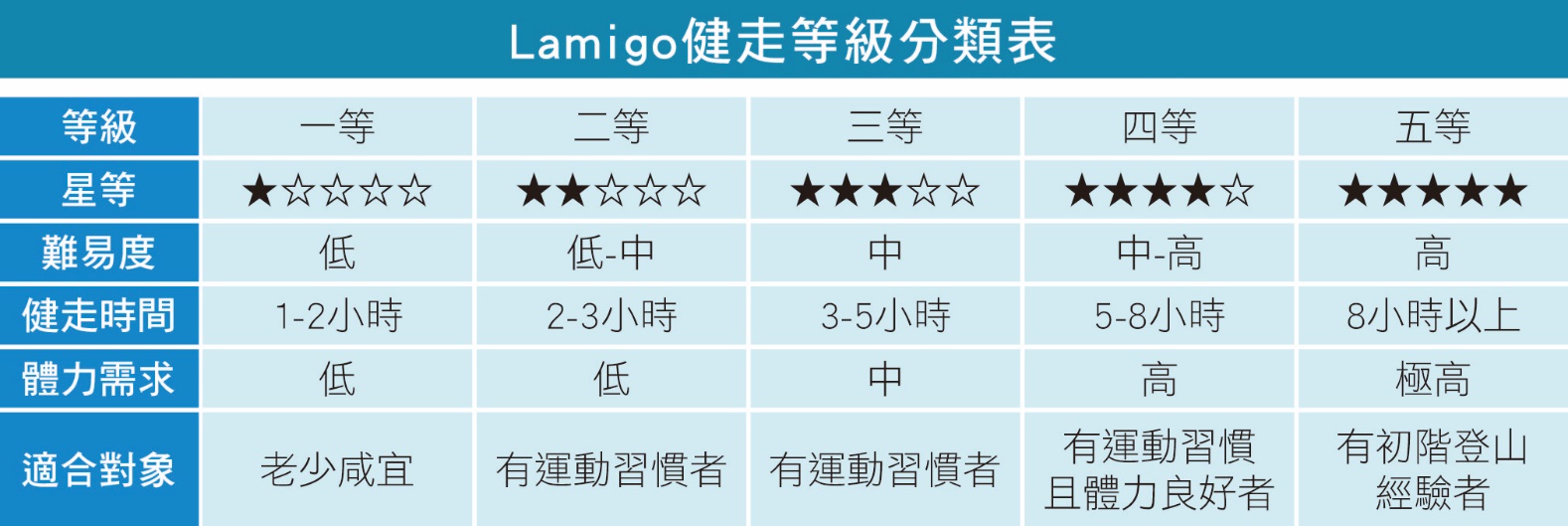 預估時間安排０７：３０　【台北車站】南１門出口，集合０９：００－１０：３０　【冷擎步道】健走１０：４５－１４：１５　【金包里大道】健走１４：４５－１６：４５　【獅頭山公園＋神秘海岸】１６：５０－１８：２０　【金山老街】或【金山公共浴池】１９：３０　【台北車站】解散，期待再相會建議攜帶物品【必備】背包、飲水（1000-1500㏄以上）、寶礦力或舒跑、行動糧、雨具、登山杖、手機。【視個人而定】相機、個人藥品。【務必攜帶】一顆愉悅的心，垃圾請帶下山，給地球一個「愛」。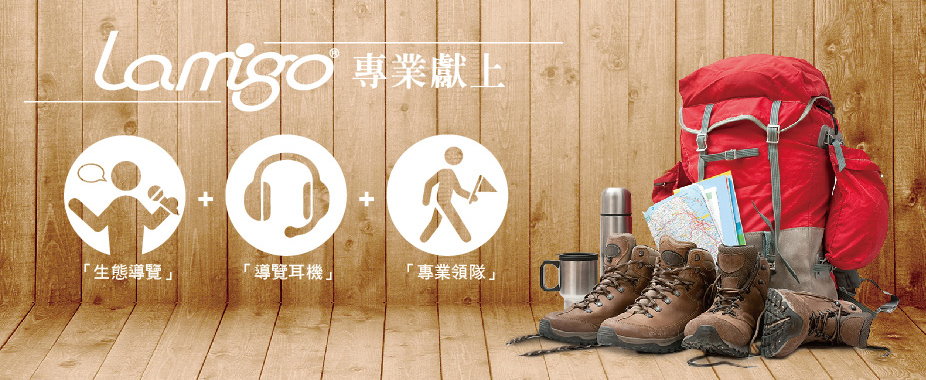 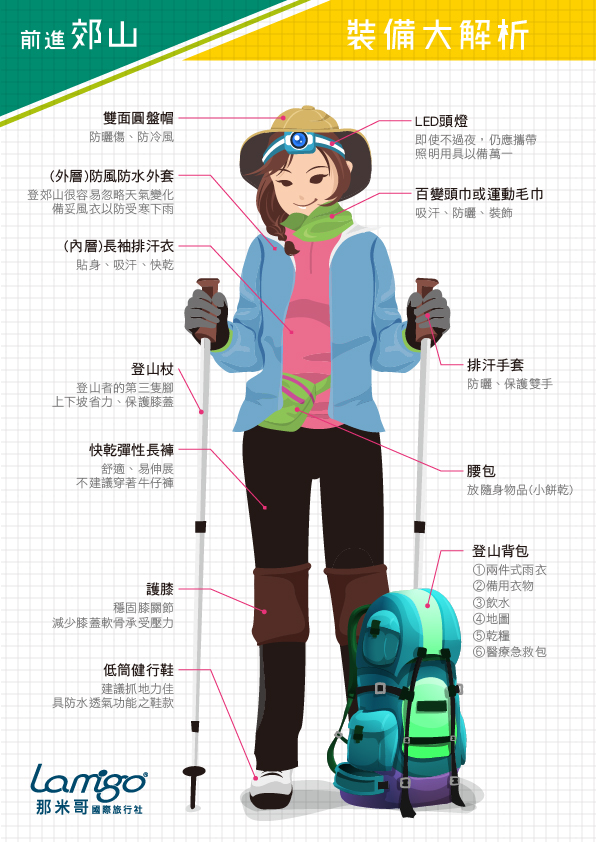 集合時間2020年05月30日(星期六)．上午07時30分2020年05月30日(星期六)．上午07時30分2020年05月30日(星期六)．上午07時30分集合地點　台鐵台北車站 南1門　台鐵台北車站 南1門　台鐵台北車站 南1門領隊余榮欽 (老余)手機0922-228-116導覽陳明煌 (鐵鷹)手機0921-993-910備   註1.領隊當天將身著藍色背心，以供辨識。2.為確保保險資料正確，請攜帶「健保卡」，當天報到供領隊查驗，謝謝。3.山上天氣變化快，建議攜帶雨具/防寒衣物，乾淨換洗衣物可置於遊覽車上。1.領隊當天將身著藍色背心，以供辨識。2.為確保保險資料正確，請攜帶「健保卡」，當天報到供領隊查驗，謝謝。3.山上天氣變化快，建議攜帶雨具/防寒衣物，乾淨換洗衣物可置於遊覽車上。1.領隊當天將身著藍色背心，以供辨識。2.為確保保險資料正確，請攜帶「健保卡」，當天報到供領隊查驗，謝謝。3.山上天氣變化快，建議攜帶雨具/防寒衣物，乾淨換洗衣物可置於遊覽車上。那米哥旅行社聯絡人電話業務林士暘/涂朝閔/王珊琪 (02)2501-5288台灣線--線控李偲弘(02)2501-5288#556
0987-278-906台灣線--線控陳品君(02)2501-5288#555
0929-819-699